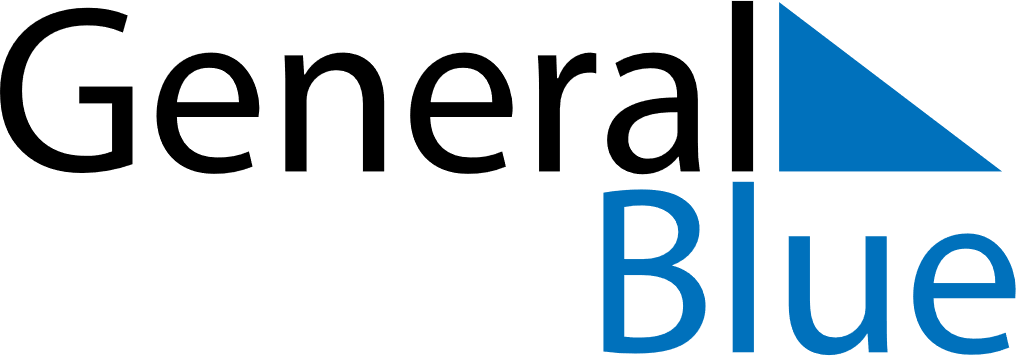 December 2020December 2020December 2020December 2020December 2020Burkina FasoBurkina FasoBurkina FasoBurkina FasoBurkina FasoBurkina FasoBurkina FasoBurkina FasoSundayMondayTuesdayWednesdayThursdayFridaySaturday123456789101112Proclamation of the Republic1314151617181920212223242526Christmas Day2728293031NOTES